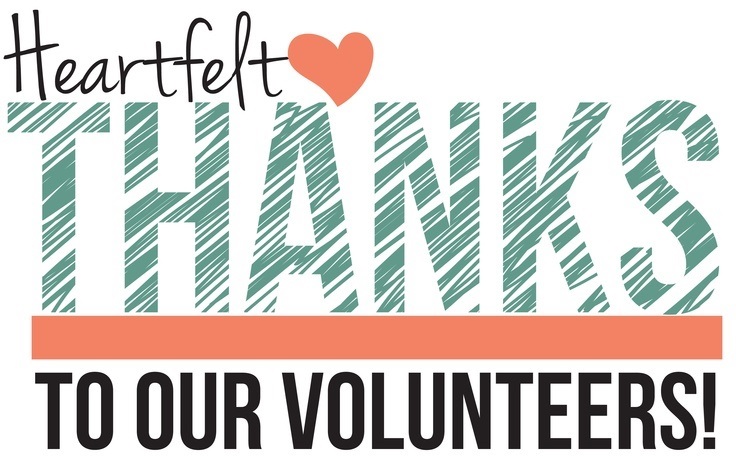 May 15th 10:00am-3:00pmFriends of the Library WorkshopFree Workshop sponsored by Superior District LibraryCome spend an informative and fun day at the Curtis Library with friends and colleagues.  Gain new knowledge about library law, and share new ideas for fundraisers and events.This workshop is open to all library personnel and volunteers in the state of Michigan.  Light breakfast and lunch provided.Please RSVP to Lisa Waskin, Director of the Superior District Library, at lisaw@uproc.lib.mi.us; or Linda Blanchard, Manager of the Curtis Library at curtislib@uproc.lib.mi.us Volunteer AppreciationNetwork with members from other Friends of the Library groupsSpeaker Roger Mendel, Northland Cooperative DirectorSpeaker Clare Membiela, Library of Michigan, Law LibrarianLunch provided by Chamberlin’sCurtis Library(906) 586-9411curtislib@uproc.lib.mi.us